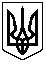 78  СЕСІЯ  ЩАСЛИВЦЕВСЬКОЇ СІЛЬСЬКОЇ РАДИ7 СКЛИКАННЯРІШЕННЯ 16.10.2018р.                                        №  1287с. Щасливцеве                                                        Про затвердження проекту землеустрою щодо відведення земельної ділянки в оренду        Розглянувши заяву  АТ «Херсонобленерго»  проект землеустрою щодо відведення земельної ділянки в оренду, керуючись ст.ст. 12,123,124,186 Земельного кодексу України, ст. 26 Закону України «Про місцеве самоврядування в Україні» сесія сільської радиВИРІШИЛА:1.Затвердити АТ  «Херсонобленерго» проект землеустрою щодо відведення земельної ділянки загальною площею  (код цільового призначення 18.00) кадастровий номер 6522186500:04:001:1200  в оренду строком на три місяці для будівництва ЛЕП – 10 кВ від опори № 3 відпайки на КТП-10/0,4кВ №906  ПЛ - 10кВ Л -685  ПС 35/10 кВ «Генгорка» згідно договору про приєднання № 1094550/64529 від 07.02.2018, укладеного з *** розташованої за адресою: с. Геніеська Гірка, вул. Набережна  Генічеського р-ну Херсонської області  із земель житлової та громадської забудови Щасливцевської сільської ради. 2.Визначити  АТ  «Херсонобленерго» орендну плату  у розмірі 3%  від нормативної грошової оцінки земельної ділянки відповідно до рекомендацій НКРЕКП № 6070/09/17-10 від 27.09.2010р. та Херсонської обласної адміністрації № 35-600-217/9-11/344 від 17.02.2011р.3.Передати АТ  «Херсонобленерго» вищезазначену земельну ділянку в оренду строком на 3(три) місяці.4. Доручити сільському голові укласти договір оренди. Скласти додаткову умову щодо заборони будівництва повітряної лінії.5.Контроль за виконанням рішення покласти на комісію з питань регулювання земельних відносин та охорони навколишнього середовища.Сільський голова                                                                     В.О.Плохушко